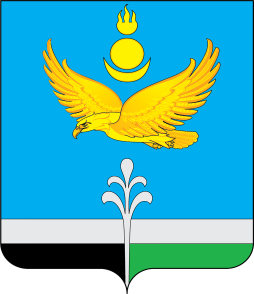 Муниципальное образование «Нукутский район»ДУМА МУНИЦИПАЛЬНОГО ОБРАЗОВАНИЯ «НУКУТСКИЙ  РАЙОН»					Седьмой  созыв РЕШЕНИЕ25 апреля 2024                                       № 32                                                п.НовонукутскийО работе системы дополнительногообразованияЗаслушав и обсудив информацию  директора МКУ «Центр образования Нукутского района» Н.Н.Желаевой «О работе системы дополнительного образования», руководствуясь ст. 25 Устава муниципального образования «Нукутский район», ДумаРЕШИЛА:1. Информацию директора МКУ «Центр образования Нукутского района» Н.Н.Желаевой «О работе системы дополнительного образования» принять к сведению (прилагается).2. Руководителям учреждений дополнительного образования Нукутского района:- продолжить работу по реализации программ дополнительного образования в образовательных учреждениях с увеличением охвата обучающихся разных возрастных категорий;- рассмотреть возможность реализации программ дополнительного образования по направлениям: спортивное ориентирование, туризм, моделирование, швейное дело, программы для детей с ограниченными возможностями здоровья. 3. МКУ «Центр образования Нукутского района» (Желаева Н.Н.):- организовать методическое сопровождение аттестации тренерского состава МБУ ДО «Спортивная школа Нукутского района»;- рассмотреть возможность выделения часов преподавания спортивных секций в сельских поселениях.4. Опубликовать настоящее решение с приложением в печатном издании «Официальный курьер» и разместить на официальном сайте муниципального образования «Нукутский район».Председатель Думы муниципальногообразования «Нукутский район»  						              К.М.БаторовПриложениек решению ДумыМО «Нукутский район»от 25.04.2024 г. № 32 О работе системы дополнительного образования         Для всестороннего и полноценного развития ребенка очень важно не ограничиваться школьной программой. Сверх основного образования любой ребенок может получить дополнительное образование - мотивированное образование, которое позволяет реализовать устойчивую потребность в познании и творчестве, максимально раскрыть себя, самоопределиться предметно, социально, профессионально, личностно.        Дополнительное образование дает возможность развивать интересы и способности ребенка, выстраивать индивидуальный образовательный путь на основе свободного выбора деятельности, не ограниченной рамками образовательных стандартов и формами традиционной внеурочной и внешкольной работы.        Получить дополнительное образование можно в организациях сферы образования, культуры и спорта Нукутского района.Сфера образования включает в себя деятельность учреждений дополнительного образования: МБУ ДО «Нукутский детско-юношеский центр», МБУ ДО «Спортивная школа Нукутского района», МБУ ДО «Нукутская конно-спортивная школа».Учреждения дополнительного образования посещают 1447 детей, еще 1008 детей занимаются в общеобразовательных учреждениях по дополнительным общеразвивающим программам. Всего в системе дополнительного образования занято 2455 обучающихся, что составляет 67,7% от общего числа несовершеннолетних от 5 до 18 лет (3643 человека).Программы, разрабатываемые и реализуемые в учреждениях дополнительного образования, ведутся по 6 направлениям: техническое, естественно-научное, туристско-краеведческое, социально-гуманитарное, художественное и программы в области искусств, физкультурно-спортивное и программы в области физической культуры и спорта.Наиболее массовый охват обучающихся представлен в области физической культуры и спорта, данное направление реализуется во всех 3-х районных учреждениях дополнительного образования.  В 2023 году в МБУ ДО «Спортивная школа Нукутского района» занималось 678 детей в 42 учебных группах. Спортивная школа осуществляла свою деятельность по дополнительным образовательным программам 10 видов спорта: волейбол, стрельба из лука, футбол, легкая атлетика, гиревой спорт, настольный теннис, шахматы, вольная борьба, лыжные гонки и хоккей с мячом.Спортивными секциями охвачено 9 общеобразовательных школ района:1. Новонукутская СОШ (волейбол, легкая атлетика, футбол, хоккей с мячом, спортивная борьба)2. Тангутская СОШ (спортивная борьба)3. Закулейская СОШ (спортивная борьба, волейбол, лыжные гонки)4. Новоленинская СОШ (футбол и настольный теннис)5. Харетская СОШ (спортивная борьба, волейбол)6. Хадаханская СОШ (спортивная борьба, волейбол)7. Алтарикская СОШ (спортивная борьба)8. Верхне-Куйтинская ООШ (спортивная борьба, настольный теннис и шахматы)9. Нукутская СОШ (гиревой спорт, стрельба из лука).        МБУ ДО «Спортивная школа Нукутского района» в 2022 – 2023 учебном году реализовывала образовательные программы, которые подразделялись на общеразвивающие и предпрофессиональные.  С сентября 2023 - 2024 учебного года реализуются только дополнительные общеразвивающие программы, рассчитанные на 3 года (с января 2023 года предпрофессиональные программы в области спорта отменены).  Динамика количества обучающихся за 3 года:За 3 года Спортивная школа приняла участие более чем в 180 соревнованиях.         Ежегодно, в целях развития спортивного роста обучающихся, проводятся учебно-тренировочные сборы. В 2021 - 2023 годах проведено 10 учебно-тренировочных сборов по вольной борьбе, которые проводились на базе Верхне-Куйтинской школы, Нукутской спортивной школы. Самые перспективные борцы дополнительно участвовали на сборах в спортивном клубе «Арена» г.Иркутск, в Республике Бурятия. По футболу - в п.Залари на базе летнего оздоровительного лагеря. В 2023 году отделение вольной борьбы ввели в практику проведения районных совместных тренировок на территории тех школ, где работают тренеры-преподаватели.         Основной процент участия в соревнованиях финансировался за счет помощи родителей, Федерации спортивной борьбы Нукутского района, спонсорской помощи.         Системная работа по выявлению, развитию и поддержке обучающихся, проявивших выдающиеся способности, приводит к высоким спортивным достижениям воспитанников и их тренеров.         Наиболее значимые победы 2023 года: - участие Забеева Егора в Первенстве Сибирского федерального округа по спортивной (вольной) борьбе среди юношей до 18 лет, занявшего 2-е место и 3-е место в Первенстве России по вольной борьбе среди юношей до 17 лет, г.Наро-Фоминск;- Первенство Иркутской области по спортивной борьбе среди девушек - 1 чемпион, 7 призеров, г.Иркутск.;- Первенство Сибирского федерального округа по волейболу – Прохоров Никита - серебряный призер в составе сборной Иркутской области (тренер Мкртчян Н.М.), г.Зеленогорск,;- Региональный этап всероссийских соревнований по волейболу «Серебряный мяч» - чемпионы (юноши);- Первенство Иркутской области по вольной борьбе среди юношей до 16 лет и до 18 лет - 3 чемпиона и 13 призеров;- Всероссийский турнир по вольной борьбе на призы МС СССР братьев Махутовых – 2 чемпиона и 2 призера;- Всероссийские соревнования по вольной  борьбе  среди юношей до 18 лет «Памяти Героя Советского Союза, гвардии капитана Д.Ж. Жанаева » - 5 чемпионов и 4 призера;- Региональный этап Всероссийских соревнований по футболу «Колосок» среди мальчиков 2010 - 2012 г.р., 2012 - 2013 г.р. – 1 место;- Первенство Иркутской области по волейболу «Дети Приангарья» среди девушек – 1-е место;- Первенство Сибирского федерального округа по вольной борьбе – 3-е место (Хертуев Саян), г.Назарово;- Открытое первенство Иркутской области по легкой атлетике «Кубок Ангары» - 3 призера.Присвоение спортивных званий и разрядов       Выполнение спортивных разрядов зависит от вида спорта, статуса официальных соревнований, необходимого количества побед над спортсменами соответствующего уровня, количества официальных соревнований регионального и всероссийского уровней. В связи с этим, выполнение нормативов обучающимися спортивной школы является сложным.       МБУ ДО «Спортивная школа Нукутского района» является центром тестирования ГТО.       За 2023 год в выполнении нормативов ГТО приняло участие 274 человека (210 школьников и 64 взрослых).       Бронзовый знак получили 51 человек, серебряный знак - 62 человека, золотой знак - 85 человек.	Педагогический коллектив Спортивной школы в 2023 году состоял из 25 педагогов, из них штатных тренеров-преподавателей – 20, административных работников - 3 и тренеров, работающих по совместительству – 5. С высшим образованием – 53% (46% с педагогическим), со средним профессиональным образованием – 47% (38% с педагогическим). По стажу: 44% педагогов имеют стаж более 20 лет, 20% - до 5 лет, 36% - от 6 до 20 лет.Количество тренеров-преподавателей по отделениям: волейбол - 6, спортивная борьба - 10, футбол - 2, гиревой спорт - 1, легкая атлетика - 2, шахматы - 1, настольный теннис - 2, стрельба из лука - 2, лыжные гонки - 1, хоккей - 1.Деятельность администрации учреждения направлена на привлечение молодых специалистов и на сохранение в составе педагогического коллектива опытных педагогов, обладающих готовностью к передаче профессионального опыта. В будущем планируется привлечение квалифицированных специалистов по хоккею с мячом, волейболу, лыжным гонкам.         Спортивная школа Нукутского района активно сотрудничает со следующими организациями: общеобразовательные организации, дошкольные учреждения, ОГБУ «Управление социальной защиты и социального обслуживания населения по Нукутскому району», Межпоселенческий Дом культуры,  отдел по молодежной политике и спорту, редакция газеты «Свет Октября», МБУ ДО «Нукутский ДЮЦ».  Для развития детско-юношеского спорта, роста спортивных достижений, Спортивная школа сотрудничает со спортивным клубом «Арена» г. Иркутск, спортивным клубом «Тамир», педагогическим колледжем спорта и сервиса г.Улан-Удэ, г.Иркутск и областными спортивными федерациями.      В процессе обучения в Спортивной школе у ребят формируются такие качества, как терпение, ответственность, стремление к самосовершенствованию, волевые качества, чувство сплоченности, товарищества, патриотизма. Для привлечения детей и подростков к систематическим занятиям физической культурой и спортом проводились и проводятся мастер-классы известными спортсменами района, организовываются учебно-тренировочные сборы, в рамках которых обучающиеся выезжают и в бассейны г.Саянска и п.Залари. В образовательный процесс включаются мастер-классы по национальным играм. Материально-техническая база и оснащенность Спортивной школы в целом соответствует современным требованиям к организации тренировочного процесса. В 2021 году приобретен спортивный инвентарь из регионального бюджета на сумму 478 085,0 руб., в 2022 году на сумму 408 741,0 руб., в 2023 году на 555 895,0 руб. (субсидия на приобретение спортивного инвентаря и оборудования для оснащения муниципальных организаций в сфере физической культуры и спорта, сумма исходит от занятого места в рейтинге).Распределяется инвентарь на основании заявок тренеров-преподавателей, работающих на базе общеобразовательных школ и непосредственно в Спортивной школе.Физкультурно-оздоровительный комплекс со стадионом является спортивным центром для жителей Нукутского района. Здесь проходят соревнования муниципального и регионального уровней и другие культурно-массовые мероприятия. В мае 2023 года по госпрограмме "Развитие культуры и спорта" начался капитальный ремонт стадиона, окончание выполнения работ – 2024 год. На данный момент построена новая деревянная трибуна для зрителей, корт для большого тенниса, входная арка, 10 юрт в деревянном исполнении, установлено освещение, также устанавливается летняя эстрада с трибунами.   Данный проект позволит значительно улучшить условия для занятий физической культурой и спортом, поднимет на новый уровень районные и региональные спортивные, культурно-массовые мероприятия. Источником финансирования являются областной бюджет и бюджет МО «Нукутский район». Проблемность в организации образовательного процесса создают нехватка спортивных залов в п. Новонукутский и отсутствие в штатном расписании медицинской сестры.           Задачи по совершенствованию образовательной/тренировочной деятельности на 2024 год. С целью ускорения обеспечения соответствия приоритетным направлениям, определённым Правительством РФ и федеральными органами, осуществляющими управление в сфере образования,  физической культуры и спорта, необходимо принять меры по следующим направлениям повышения качества:1. Работа по направлению разработки и реализации программ для детей с ОВЗ. 
2. Обеспечение соответствия объёмов реализуемой услуги установленному значению в муниципальном задании и увеличение контингента обучающихся.
3. Дальнейшее повышение профессионального мастерства педагогов через курсы повышения квалификации, профессиональную подготовку, семинары, вебинары и т.д.4. Тесное взаимодействие с родителями.5. Сохранение кадров и контингента учащихся.6. Выполнение уличного стенда, посвященного лучшим спортсменам.          Физкультурно-спортивную направленность образовательных программ реализует МБУ ДО «Нукутская конно-спортивная школа» - единственное образовательное учреждение на территории Усть-Ордынского Бурятского округа, работающее по программе конного спорта.МБУ ДО «Нукутская конно-спортивная школа» реализует дополнительную общеразвивающую программу «Основы верховой езды», которая предполагает работу с обучающимися через следующие формы организации деятельности: теоретические занятия – изучение теоретических основ и практические занятия – тренировки по верховой езде, работа со снаряжением, уход за лошадью (чистка, кормление). Используемые приемы и методы: словесный - объяснение и разъяснение, инструктаж; практический – работа со снаряжением, уход за лошадью, выполнение упражнений на занятиях; наглядный – демонстрация тренером приемов работы со снаряжением, показ выполнения упражнения тренером. Прогнозируемые результаты реализации программы: обучающиеся будут знать технику безопасности при работе с лошадью; специальную терминологию; основы содержания и кормления лошадей; поведение, привычки, стати лошади, масти, классификацию пород лошадей; строение седла и уздечки, название конского снаряжения и его применение в работе с лошадьми; основные команды во время верховой езды; средства управления лошадью. Будут уметь соблюдать технику безопасности; использовать специальную терминологию; строить взаимоотношения в коллективе; правильно и спокойно обращаться с лошадью; чистить лошадь, отбивать (убирать) денники; седлать лошадь; ездить шагом, рысью, галопом; правильно применять средства управления лошадью. Будут развиты коммуникативные навыки; чувство ритма; уверенность в себе. Воспитательные аспекты: бережное отношение к окружающей природе; самостоятельность и ответственность за свои поступки. По программе в 2023 – 2024 учебном году занимаются 26 обучающихся.Обучающиеся и коллектив школы принимают активное участие в муниципальных и региональных мероприятиях: на скачках в областном культурно-спортивном празднике «Сур-Харбан»; на скачках «Большие бега», г. Иркутск. В 2022 году приняли участие в соревнованиях «Большие призы», г. Красноярск; в 2023 году - Республиканский культурно-спортивный праздник «Сур-Харбан», г. Улан – Удэ.В повседневной деятельности осуществляют уход за лошадьми: кормление, чистка, тренировка, уборка помещений конюшни, в летнее время – самостоятельная заготовка кормов.            Показателем высокого уровня работы педагогов дополнительного образования в области реализации спортивных программ является деятельность Сергея Александровича Баханова, педагога МБУ ДО Нукутский детско-юношеский центр.Физкультурно-спортивная направленность представлена в учреждении 4 программами: «Азбука шашек», «Юный шашист», «Волшебные шашки», «Чудо-шашки». Занятия по программам способствуют физическому, духовному, интеллектуальному и патриотическому воспитанию детей.По всем этим программам работает Сергей Александрович. Он 27 лет занимается  воспитанием юных чемпионов, помогает детям понять секреты великой и мудрой игры - шашки. Воспитал 10 кандидатов в мастера спорта.География участия в соревнованиях многообразна: г. Сочи, г. Санкт-Петербург,      г. Ярославль, г. Челябинск, г. Прокопьевск, г. Красноярск, г. Улан-Удэ. Обучающиеся творческого объединения «Чудо-шашки» - постоянные участники и многократные победители и призёры всероссийских, межрегиональных и региональных турниров.Результаты обучающихся физкультурно-спортивной направленности в 2023 – 2024 учебном году:Качество и результативность работы МБУ ДО Нукутский детско-юношеский центр во многом зависит от кадрового потенциала, профессиональной и педагогической компетентности, творческой активности педагогических работников. Тот или иной профиль открывается или продолжает деятельность при наличии специализированного педагога.Количество педагогов дополнительного образования Нукутского детско-юношеского центра в 2023 - 2024 учебном году - 21 человек, основных работников - 7, совместителей – 14. Имеют высшую квалификационную категорию - 2 педагога, первую квалификационную категорию - 4.Предметом деятельности учреждения является реализация дополнительных общеобразовательных общеразвивающих программ шести направленностей. В соответствии с учебным планом в 2023 - 2024 году реализуется 36 дополнительных общеразвивающих программ по 6 направленностям.Количество обучающихся 743 человека. Реализация дополнительных общеобразовательных программ художественной направленности содействует эстетическому, нравственному, патриотическому, этнокультурному воспитанию детей путем приобщения к искусству, народному творчеству, художественным ремеслам и промыслам, а также сохранению культурного наследия народов Российской Федерации. Образовательная деятельность ведётся по программам: «Радуга творчества» (бисероплетение, лепка, работа с фоамираном и т.д.), «Столярное дело», «Валяние из шерсти», «Игра на гитаре» и др. Результаты обучающихся художественной направленности в 2023 – 2024 учебном году:В рамках реализации дополнительной общеобразовательной программы технической направленности работает программа «Разработка игр», направленная на вовлечение детей в создание искусственно-технических и виртуальных объектов, приобретение навыков в области цифровизации, работы с большими данными, освоения языков программирования, способствует формированию у обучающихся современных знаний, умений и навыков в области технических наук, технологической грамотности и инженерного мышления. Программа работает первый год. Для успешной реализации и развития необходимым считаем приобретение ноутбуков, которые подходили бы для установки специальных программ.В рамках реализации дополнительных общеобразовательных программ социально-гуманитарной направленности создаются условия для вовлечения детей в практику развития культуры межнационального общения, лидерских качеств, в том числе с применением игровых форматов и технологий, использования сетевых коммуникаций в реальной и виртуальной среде, формирования у обучающихся навыков, связанных с эмоциональным, физическим, интеллектуальным, духовным развитием человека.      Социально-гуманитарная направленность представлена такими программами, как: 1. Программа Военно-патриотического клуба «Зенит», деятельность которого осуществляется на базе 4 школ района (МБОУ Алтарикская СОШ, МБОУ Новонукутская СОШ, МБОУ Целинная СОШ, МБОУ Ворот-Онгойская ООШ). В 2023 – 2024 учебном году по программе занимаются 62 обучающихся.Целью программы является патриотическое воспитание и формирование активной гражданской позиции в процессе интеллектуального, духовно-нравственного и физического развития, подготовка к защите Отечества.Программа соединяет в себе занятия по комплексной начальной военной подготовке, а также медицинскую, туристическую подготовку и занятия спортом. Реализация программы способствует решению следующих социальных проблем: занятость подростков общественно полезной деятельностью; воспитание социально значимых качеств личности; овладение навыками и культурой безопасной жизнедеятельности.Обучающиеся ВПК «Зенит» традиционно являются участниками социально-значимых мероприятий военно-патриотической направленности:- участники патриотической акции «Своих не бросаем»;- участники открытия мемориалов, посвященных ветеранам Великой Отечественной войны в д. Шалоты, д. Кирилловская;- участники мероприятий, посвященных 100-летию со дня рождения Иннокентия Николаевича Баторова;- открытие «Аллеи Героев Нукутского района», 6 августа 2022 г.;- открытие мемориальной доски кавалеру ордена Отечественной войны I степени Иннокентию Николаевичу Баторову, 14 октября 2022 г.;- участие в патриотической акции «Навечно в памяти народной»;- организаторы муниципального квеста «Всегда будет помнить Россия подвиг защитников Сталинграда», посвященного 80-летию разгрома советскими войсками немецко-фашистских войск в Сталинградской битве;- участие в акции «Благодарим за Победу!»;- ежегодно воспитанники ВПК «Зенит» несут Вахту Памяти в почетном карауле у обелисков павшим воинам Нукутского района.В марте 2024 года команда ВПК «Зенит» МБОУ Алтарикская СОШ приняла участие в региональном конкурсе лучших часовых Поста № 1 «Памяти павших -достойны!», по результатам которого удостоена чести несения Почетной Вахты Памяти с 23 по 29 апреля.2024 года на мемориальном комплексе «Вечный огонь» в городе Иркутске. Одной из самых рейтинговых программ детско-юношеского центра, которая востребована детьми и их родителями, является программа по изучению английского языка: «BabyEnglish» для ребят 8 - 9 лет, «EnglishReader» для детей 10 - 11 лет, «TeenagersEnglish» для ребят 12 - 13 лет.Обучающиеся программ изучения английского языка приняли участие в Международном заочном языковом конкурсе «Какаду» в ноябре 2023 г., в результате Рожунас Анна награждена Дипломом II степени, Кулешова Анисия награждена Дипломом III степени.  2. Программа «По дороге в школу» для детей 6 - 7 лет. Цель программы отвечает потребностям в реализации программ по решению школьной неуспешности и направлена на успешную адаптацию детей дошкольного возраста к новым образовательным условиям и создание условий комфортного перехода с одной образовательной ступени на другую. Программа состоит из двух модулей: «Обучение грамоте и развитие речи», «Математические ступеньки». Это программа реализуется второй год, выпускники первого года обучения освоили учебный план на 90%, родители обучающихся отзываются о программе в превосходной степени, из чего мы делаем вывод, что программа достигла своих целей. Программа также является наиболее востребована нашими заказчиками и отвечает реалиям времени.Естественнонаучная направленность представлена программами «Ментальная арифметика» для обучающихся 3 класса, «Занимательная математика» для обучающихся   5 - 7 классов, «Тайны математики» для обучающихся 8 - 9 классов. Образовательная деятельность по данным программам началась в сентябре 2023 года, мы надеемся в будущем на развитие и высокую результативность.В рамках реализации дополнительных общеобразовательных программ по туристско-краеведческой направленности работают 4 программы, направленные на  вовлечение детей в туристскую и краеведческую деятельность в целях изучения как малой Родины, так и России в целом посредством организации экскурсионных, проектно-исследовательских и других профильных форм работы.Помимо образовательной деятельности по дополнительным общеразвивающим программам МБУ ДО Нукутский ДЮЦ ежегодно организует и проводит для обучающихся Нукутского района различные массовые мероприятия.  В 2021 - 2022 учебном году учреждением было организовано и проведено для обучающихся Нукутского района 22 массовых мероприятия, в которых приняли участие 874 обучающихся района.В 2022 – 2023 учебном году- 27 мероприятий, 1088 участников.В 2023 -2024 учебном году (данные на 5 апреля 2024 г.) – 19 мероприятий, 727 участников.С января 2020 года Нукутский район вместе со всей Иркутской областью приступил к реализации приоритетного проекта "Доступное дополнительное образование для детей", утвержденного президиумом Совета при Президенте РФ по стратегическому развитию и приоритетным проектам (протокол от 30.11.2016 № 11), в рамках федерального проекта «Успех каждого ребенка» национального проекта «Образование». В рамках реализации Проекта в Нукутском районе создан муниципальный опорный центр (далее - МОЦ). Функции МОЦ в муниципальном образовании «Нукутский район» возложены на муниципальное бюджетное учреждение дополнительного образования Нукутский детско-юношеский центр.МОЦ выполняет следующие функции: - координирует и осуществляет организационную, методическую, нормативно-правовую и экспертно-консультационную поддержку организациям, осуществляет образовательную деятельность по дополнительным образовательным программам при внедрении Целевой модели дополнительного образования детей;  - координирует деятельность организаций, реализующих общеобразовательные программы дополнительного образования детей, при размещении ими данных на навигаторе;- содействует распространению в муниципальной системе дополнительного образования лучших практик реализации современных и вариативных дополнительных общеобразовательных общеразвивающих программ дополнительного образования детей;- способствует развитию сетевого взаимодействия образовательных организаций, реализующих дополнительные общеобразовательные общеразвивающие программы;- ведет работу по информированию и просвещению родителей в области дополнительного образования детей;- обеспечивает содержательное наполнение муниципального сегмента общедоступного навигатора в системе дополнительного образования детей;- проводит работу по поддержке и сопровождению одаренных детей.Специалисты МОЦ обеспечивают методическое и техническое сопровождение работы в информационной системе «Навигатор дополнительного образования детей».На 01 апреля 2024 года в АИС «Навигатор» зарегистрированы 17 организаций, опубликованы 185 дополнительных общеразвивающих программ, из них: 14 программ технической направленности, 9 - туристско-краеведческой, 49 - физкультурно-спортивной, 54 - художественной, 15 - естественнонаучной, 44 - социально-гуманитарной. Основной показатель внедрения Целевой модели дополнительного образования детей - охват детей дополнительными общеобразовательными программами, результаты реализации программы «Навигатор» в целях обеспечения дополнительного образования детей. Количество зарегистрированных детей АИС «Навигатор» в 2023 году – 2455 человек, что составляет 67,7% от общего количества проживающих несовершеннолетних на территории Нукутского района в возрасте от 5 до 18 лет (3643 человек).Более всего на территории МО «Нукутский район» востребованы программы художественной (776 обучающихся) и физкультурно-спортивной (1227 обучающихся) направленностей.Ежегодно муниципальный опорный центр Нукутского района отмечают Благодарностью ГАУ ДО Иркутской области «Центр развития дополнительного образования детей» за исполнение целевого показателя реализации Концепции развития дополнительного образования детей до 2030 года в Иркутской области.Для внедрения целевой модели развития дополнительного образования, для охвата 85% детей от 5 до 18 лет дополнительным образованием к 2030 году необходимо:1. Современное здание, которое вместит в себя специально оборудованные помещения для реализации различных направлений дополнительного образования.А. Швейная мастерская.Б. Гончарная мастерская.В. Кабинет, оснащенный туристическим снаряжением.(Скалодром — искусственное сооружение для скалолазания)Г. Кабинеты, оснащённые мультимедийной техникой, интерактивным оборудованием.Д. Класс хореографии.Е. Актовый зал со сценой для театральных постановок.2. Личный транспорт (для участия в конкурсах, соревнованиях).3. Требуются максимальные бюджетные вложения (увеличение лимитов по ст. 310, 340).4. Решение проблем с кадрами. 5. Обновление учебных программ с учетом направления деятельности.       Заключительным звеном системы дополнительного образования являются общеобразовательные учреждения, реализующие в рамках Национального проекта «Образование» «Успех каждого ребенка» дополнительные общеразвивающие программы.       14 муниципальных организаций реализуют 137 дополнительных общеразвивающих программ 116 педагогами. Программы реализуются также по 6 направлениям: техническое, естественно-научное, туристско-краеведческое, социально-гуманитарное, художественное и программы в области искусств, физкультурно-спортивное. Помимо традиционных для школ кружков, секций и клубов в современных школах района вводятся такие актуальные и приоритетные для воспитательного процесса формы, как школьные театры и спортивные клубы.        Школьный спортивный клуб МБОУ Нукутская СОШ с 2021 года реализует дополнительную образовательную программу «Скандинавская ходьба». Каждый год воспитанники участвуют в фестивалях Иркутской области «Марафон северной ходьбы», где являются победителями и призерами данных соревнований.            МБОУ Новонукутская СОШ стала образовательной площадкой для реализации     2-х приоритетных проектов «Театр - школа жизни» и школьный спортивный клуб «Юниор».Проект «Театр – школа жизни» направлен на воспитание гармонично развитой и социально ответственной личности средствами театрального искусства. Он реализуется в рамках национальных проектов «Культура» и «Образование». Партнерами проекта стали Министерство образования Иркутской области, Министерство культуры Иркутской области, Общественная палата Иркутской области, Общероссийская общественно – государственная организация «Союз женщин России».Пилотный проект регионального значения охватил 10 школ из 6 МО: г.Иркутск, г. Ангарск., г. Усть- Илимск, Нукутский, Куйтунский и Усольский районы. Работа велась по двум направлениям «Как воспитать человека. Новые вызовы. Пути решений» и «Театр – как точка роста. Театральная педагогика в школе». Школьный театр «Занавес» стал таким островком, куда пришли абсолютно разные дети по возрасту, интересам, темпераменту, из семей разного социального статуса. Театр нужен детям для живого общения.Коллектив юных артистов был создан в октябре 2022 года, когда школа вошла в региональный проект «Театр – школа жизни».Профессиональным открытием администрации школы стала режиссер театра Строгова Елена Николаевна. Провели кастинг, оценили свои ресурсы, представили театр на общешкольном собрании и начались репетиции. Коллектив насчитывает 30 школьников из 8 - 10 классов, но есть и совсем юная артистка. Помимо занятий театральной педагогики, режиссер проводит тренинги, уроки этикета, уроки вежливости и внимания и многое другое – всё это дает детям незабываемые впечатления и навыки общения.4 января 2023 года состоялась первая театральная премьера «Щелкунчик» на сцене театра юного зрителя им. А. Вампилова.15 марта 2023 года театр «Занавес» стал победителем Областного конкурса инсценировок по произведениям В. Распутина.В образовательном центре «Персей» ребята стали участниками большой театральной смены, куда приехали и многие другие юные таланты Иркутской области. Театр «Занавес» представил спектакль «Человек с этого света» по произведениям В. Распутина. Многие члены жюри отметили хорошую постановку, декорации, как профессионально использован ребятами грим.  Самое главное, что за эту смену дети получили огромный багаж знаний от признанных театралов, мастеров своего дела. Для детей это бесценный опыт.Школьный спортивный клуб «Юниор» начал свою деятельность 12 ноября 2021 г. как структурное подразделение МБОУ Новонукутская СОШ. Основная цель клуба – привлечение обучающихся к систематическим занятиям физической культурой и спортом, развитие в школе традиционных и наиболее популярных видов спорта, пропаганда здорового образа жизни. Спортивный клуб объединил в себе не только уроки физической культуры, но такие спортивные секции как легкая атлетика, баскетбол, футбол, гиревой спорт.  Ученики спортивного клуба школы внесли большой вклад в ежегодную Спартакиаду образовательных организаций Иркутской области.Министерство образования наградило команду Новонукутской СОШ Дипломом II степени в Спартакиаде спортивных клубов общеобразовательных организаций Иркутской области в 2021 - 2022 учебном году.Благодаря развитию спортивного клуба школа 22 февраля 2023 года смогла войти в проект «Футбол в школе». В июле 2023 года, благодаря проекту, был получен спортивный инвентарь. Есть первые победы. Под руководством учителя физической культуры Осопова Д.В. школьная команда по мини-футболу заняла 1-е место в муниципальной Спартакиаде образовательных организаций; в Спартакиаде по мини-футболу в г. Саянск 3-е место.         Именно такие формы меняют содержание дополнительного образования, делают его более привлекательным для основных участников образовательного и воспитательного процесса - юных граждан России.      В целом можно сказать о положительной динамике в организационной, административной, методической и педагогической деятельности учреждений дополнительного образования Нукутского района.      Приоритетом дальнейшего обновления содержания дополнительных общеразвивающих программ должно стать создание условий для вовлечения в развитие общества, развитие культуры межнационального общения, лидерских качеств, формирования у обучающихся навыков, связанных с эмоциональным, физическим, интеллектуальным, духовным развитием человека.Директор МКУ «Центр образованияНукутского района»								               Н.Н.Желаеваотделенияколичествоколичествоколичество2020 – 2021 годы2021 – 2022 годы2022 – 2023 годыборьба вольная284286276волейбол177161156стрельба из лука 121415футбол 658172настольный теннис 
526070гиревой спорт251020шахматы301614легкая атлетика311935лыжные гонки-1720Всего 676664678Уровень соревнованийКол-во чемпионов и призеровКол-во чемпионов и призеровКол-во чемпионов и призеровУровень соревнований2021 год2022 год2023 годРегиональный 36134261Межрегиональный119125Зональный 111Всероссийский -613 + 1(первенство России)Международный -4-Отделение Массовые юношеские разрядыМассовые юношеские разрядыМассовые юношеские разряды321КМСМС2021 год2022 год2023 годВольная борьба252022---1 (ЗабеевЕгор)-Настольный теннис101010-----Гиревой спорт-22Легкая атлетика6913-----Стрельба из лука2-------Футбол 82222-----Волейбол -813-----Наименование мероприятия Участники Результат Всероссийские соревнования по русским шашкам «Кубок Байкала» памяти заслуженного тренера Республики Бурятия Ф.А.Завелинского, 03 -07.07.2023 г.Табанаков Артем (классическая программа)педагог: Баханов С.А.III местоПервенство Иркутской области по стоклеточным шашкам,                  13 - 15.10.2023 г.Табанаков АртемМадасов АндрейПедагог: Баханов С.А.I, 2III2IIIПервенство Иркутской области по русским шашкам, 24 - 26.11.2023 г.Табанаков Артем Платохонов ЮрийШаракшинов МаратШаракшинова ПолинаПедагог: Баханов С.А.III местоIII местоIII местоI местоМежрайонный турнир по шашкам памяти Г.И. Петрова23.03.2024 г.Табанаков АртемШодонова МарияПедагог: Баханов С.А.II местоI местоНаправленностьКоличество программКоличество обучающихсяТуристско- краеведческая454Художественная14274Техническая14Физкультурно-спортивная478Социально-гуманитарная10265Естественнонаучная368Всего:36743Наименование мероприятия Участники Результат Международный заочный конкурс научно-исследовательских работ «Scienceanddevelopment -2023», посвященного Всемирному дню науки за мир и развитие (ООН),                     г. Чебоксары, 8 - 10.11. 2023 г.Капитонов АртемНоминация: Техника и технологии. Технология ручных изделий.Тема: «Шумовые инструменты своими руками»Педагог: Каймонов Н.В.I место Всероссийский заочный детский творческий конкурс, посвященный Дню матери «Любимая мама», 29.11.2023 г.Гергушкина СофияПлатохонова ЕленаШегнагаева ДарьяПедагог: Зайцева С.Ю.I местоI местоII местоВсероссийский заочный конкурс «Белоснежная зимушка», 26.11.2023 г.Гаранкина ВикторияПедагог: Куклина А.С.Диплом II степениВсероссийский заочный детский конкурс новогодних поделок «Хоровод новогодних творений» Сагадарова ГалинаАндреева ЕлизаветаПедагог: Зайцева С.Ю.I местоI местоIV Всероссийский заочный конкурс «ГОРДОСТЬ РОССИИ», 31.12.2023 г.Михайлова МарияПедагог: Куклина А.С.Диплом I степениРегиональный конкурс семейных творческих работ «Ярмарка чудес!»Андреева Елизавета, Илюк СофьяЖукова АнастасияПобедителиПризёрВсероссийский заочный детский творческий конкурс «Удивительные бабочки», 20.03.2024 г.Седых ДарьяВасильева НадеждаПедагог: Зайцева С.Ю.I местоI местоМуниципальный этап областного конкурса творческих работ «Расцветай мой край родной»Муниципальный этап Всероссийского конкурса юных чтецов «Живая классика»Муниципальный этап открытого окружного конкурса творческих работ «Лес чудес»Муниципальный этап открытого окружного заочного литературного конкурса «Слово доброе посеять…»Муниципальный этап областной научно-практической конференции этнокультурной направленности «Земля предков»Муниципальный этап окружной акции «Покормите птиц зимой»Муниципальный этап Всероссийского конкурса проектов «Моя семейная реликвия»Муниципальный этап.  Проект «Память сердца», посвященный Победе советского народа в Великой Отечественной войне 1941 - 1945 гг.: Конкурс исследовательских работ «Люди бессмертного подвига». Акция «Письмо Победы».Муниципальный этап окружного конкурса добровольческих (волонтерских) инициатив «Добрые дела»Муниципальный этап открытой окружной выставки - конкурса декоративно-прикладного творчества «Мастерская талантов»Муниципальный этап открытого окружного творческого конкурса «Лучшие семейные традиции»Муниципальный этап открытых окружных этнографических чтений «Одна земля - одна культура»Муниципальный этап открытого дистанционного окружного конкурса чтецов «Читаем классику»Муниципальный этап областного фестиваля детского и юношеского творчества «Язык – душа народа»Муниципальный этап областного конкурса творческих работ «Моё село»Муниципальный этап фотомарафона «Улыбка мамы – счастья добрый вестник», посвященный Дню материМуниципальный этап окружного конкурса национальной кухниМуниципальный этап новогоднего фестиваля «Созвездие талантов»Конкурс детского творчества «Горячий снег Сталинграда»НПК по агротехнологическому направлению «Будущий хозяин земли»Муниципальный этап интеллектуального конкурса «Эрудит»